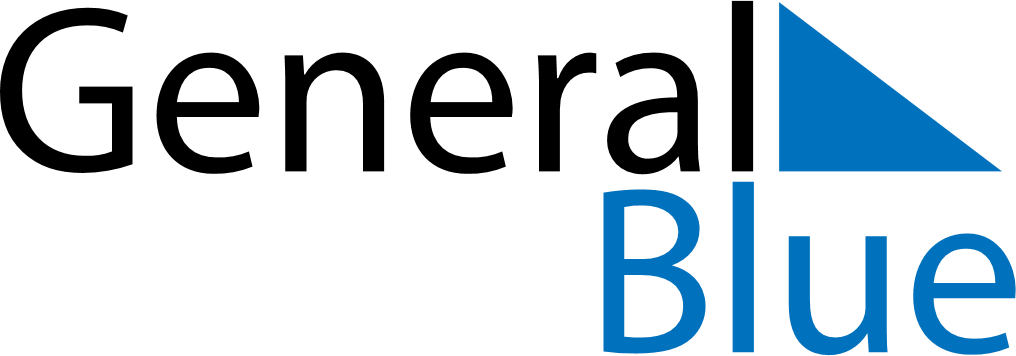 Weekly CalendarApril 12, 2020 - April 18, 2020SundayApr 12MondayApr 13TuesdayApr 14WednesdayApr 15ThursdayApr 16FridayApr 17SaturdayApr 18